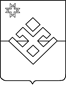            ПОСТАНОВЛЕНИЕ                 Администрации муниципального образования «Уромское» от   26 октября   2020 года               с.Уром                                    № 30       В соответствии со статьями 172, 184.2 Бюджетного кодекса Российской Федерации, Указом  Главы Удмуртской Республики от 13 октября 2020г. № 191 «Об основных направлениях бюджетной и налоговой политики Удмуртской Республики на 2021 год и на плановый период 2022 и 2023 годов, постановлением Администрации муниципального образования «Малопургинский район» от                                                                                         21  октября 2020 года  № 919 Об основных направлениях бюджетной политики и налоговой политики муниципального образования «Малопургинский район» на 2021 год и на плановый период 2022 и 2023 годов, и   статьей 3 Решения Совета депутатов  муниципального  образования «Уромское» «О бюджетном процессе в муниципальном образовании «Уромское» от 28 октября 2015г. №31-3-126, в целях формирования проекта бюджета муниципального образования «Уромское» на 2021 год и на плановый период 2022 и 2023 годов,  руководствуясь Уставом  муниципального образования «Уромское», Администрация муниципального образования «Уромское» ПОСТАНОВЛЯЕТ:1. Установить следующие основные направления бюджетной политики муниципального образования «Уромское» на 2021 год и на плановый период 2022 и 2023 годов:Обеспечение сбалансированности и повышение устойчивости бюджета муниципального образования «Уромское»;стратегическая приоритизация расходов, гарантированное исполнение социальных обязательств бюджета муниципального образования  «Уромское»;Формирование реалистичных планов по доходам и расходам бюджета муниципального образования «Уромское» с учетом оценки ожидаемого исполнения бюджета в 2020 году, уточненного прогноза показателей социально-экономического развития муниципального образования «Уромское» на 2021 год и на плановый период 2022 и 2023 годов;повышение эффективности управления бюджетными ресурсами, в том числе за счет:- расширения применения проектных принципов управления;- обеспечения открытости бюджетного процесса в муниципальном образовании «Уромское» и вовлечения в него граждан;- оперативного освоения средств федерального бюджета и бюджета Удмуртской Республики, в том числе поступивших в рамках реализации национальных проектов;- недопущения принятия новых расходных обязательств, не обеспеченных источниками финансирования- дальнейшего развития контрактной системы в сфере закупок товаров, работ, услуг для обеспечения муниципальных нужд муниципального образования «Уромское» посредством:- централизации закупок муниципального образования «Уромское» в порядке, предусмотренном частью 4 статьи 26 Федерального закона от 5 апреля 2013 года № 44-ФЗ «О контрактной системе в сфере закупок товаров, работ, услуг для обеспечения государственных и муниципальных нужд»;5) снижение рисков возникновения просроченной кредиторской задолженности; 6) обеспечение открытости бюджетного процесса в муниципальном образовании «Уромское» и вовлечение в него граждан;7) формирование и продвижение положительного инвестиционного имиджа муниципального образования «Уромское», работа с инвесторами, содействие в организации финансирования инвестиционных и инфраструктурных проектов ;8) ориентация бюджетной политики в сфере межбюджетных отношений на решение следующих задач:- снижение рисков неисполнения социально значимых и первоочередных расходных обязательств;- соблюдение органами местного самоуправления муниципального образования «Уромское» требований бюджетного законодательства и повышение качества управления бюджетным процессом в муниципальном образовании «Уромское»;- расширение практики общественного участия в управлении муниципальными финансами посредством развития механизмов инициативного бюджетирования 2.	Установить следующие основные направления налоговой политики муниципального образования «Уромское» на 2021 год и на плановый период 2022 и 2023 годов:- укрепление доходной базы бюджета муниципального образования «Уромское» за счет наращивания стабильных доходных источников и мобилизации в бюджет имеющихся резервов;-содействие вовлечению граждан в предпринимательскую деятельность и сокращение неформальной занятости, в том числе путем перехода граждан на применение налога на профессиональный доход.Администрации муниципального образования «Малопургинский район» организовать составление проекта бюджета муниципального образования «Уромское» на 2021 год и на плановый период 2022 и 2023 годов и прогноза социально-экономического развития муниципального образования «Уромское» на 2021 год и на плановый период 2022 и 2023 годов с учетом положений настоящего постановления.Установить, что постановления Администрации муниципального образования «Уромское» от 14 ноября 2018 года № 46  «Об основных направлениях бюджетной политики и налоговой политики муниципального образования «Уромское» на 2019 год и на плановый период  2020 и 2021 годов», от 14 ноября 2019 года № 69  «Об основных направлениях бюджетной политики и налоговой политики муниципального образования «Уромское» на 2020 год и на плановый период 2021 и 2022 годов» действуют в части, не противоречащей настоящему постановлению.5. Опубликовать настоящее постановление на официальном сайте муниципального образования «Уромское».Глава муниципального образования«Уромское»                                                                    П.Н.Коровин